1	ОписаниеКонференция в соответствии со своими уставными документами обязана образовать четыре комитета1. Кроме того, предлагается образовать еще два основных Комитета и одну Рабочую группу пленарного заседания (РГ-ПЛ). Комитеты, в свою очередь, могут образовывать подкомитеты. Комитеты и подкомитеты могут образовывать рабочие группы (пп. 63 и 64 Общего регламента). Рабочие группы могут проводить заседания в одно время, и они также могут проводить заседания одновременно с заседаниями того или иного комитета. Число образуемых рабочих групп должно быть ограниченным, с тем чтобы сохранить прозрачную структуру Конференции и обеспечить оптимальные показатели ее работы.Представленный ниже круг ведения подготовлен в соответствии с Уставом, Конвенцией и повесткой дня Конференции, а также исходя из опыта проведения предыдущих полномочных конференций. Повестка дня Конференции определена в Статье 8 Устава и будет воспроизведена в Документе 1 Конференции.2	Круг веденияКомитет 1 – Руководящий комитетКоординация всех вопросов, связанных с планомерным проведением работы, и планирование порядка и количества заседаний, избегая, по возможности, одновременного проведения заседаний в связи с ограниченным числом членов некоторых делегаций (п. 67 Общего регламента).Комитет 2 – Комитет по проверке полномочийПроверка полномочий делегаций и представление отчета со своими выводами пленарному заседанию в установленные последним сроки (п. 68 Общего регламента).Комитет 3 – Комитет по бюджетному контролюОпределение уровня организации и условий, предоставляемых делегатам, рассмотрение и утверждение счетов по расходам, производимым в течение всего периода работы Конференции, а также представление пленарному заседанию отчета по смете общих расходов Конференции и смете расходов в связи с исполнением решений, принятых на Конференции (пп. 71 и 73 Общего регламента).Комитет 4 – Редакционный комитетСовершенствование по форме текстов, которые подлежат включению в Заключительные акты Конференции, не меняя при этом их смысла, для представления пленарному заседанию (п. 69 Общего регламента).Комитет 5 – Вопросы политики и правовые вопросыВ задачу Комитета 5 по вопросам политики и правовым вопросам будет входить: рассмотрение отчетов и предложений, относящихся к вопросам политики Союза, в том числе представленных Советом отчетов по вопросам деятельности Союза; представление рекомендаций по соответствующим решениям в отношении деятельности Генерального секретариата и трех Секторов; изучение предложений о внесении поправок в Устав, Конвенцию, Общий регламент и Факультативный протокол; представление пленарному заседанию рекомендаций с учетом соответствующих отчетов и рекомендаций Комитета 6 и Рабочей группы пленарного заседания по всем надлежащим мерам; рассмотрение любых других вопросов правового характера, возникающих во время Конференции; и передача Комитету 6 вопросов, имеющих финансовые последствия.Комитет 6 – Администрирование и управлениеВ задачу Комитета 6 по администрированию и управлению будет входить: изучение проекта Стратегического плана и других отчетов и предложений, относящихся к Стратегическому плану; рассмотрение соответствующих отчетов и предложений по общему руководству Союзом, в частности, относящихся к финансовым и людским ресурсам, а также соответствующих частей отчетов, представленных другими комитетами и рабочими группами; разработка проекта финансовой политики и проекта финансового плана на 2024–2027 годы; представление пленарному заседанию рекомендаций по всем соответствующим решениям, относящимся к руководству деятельностью Союза; передача Комитету 5 вопросов, требующих внесения поправок в Устав, Конвенцию и Общий регламент.Рабочая группа пленарного заседанияВ задачу Рабочей группы пленарного заседания будет входить: рассмотрение отчетов и предложений, а также представление рекомендаций о надлежащих мерах в отношении вопросов, касающихся государственной политики, включая интернет, и по другим вопросам общего характера; и передача Комитету 5 вопросов, требующих внесения поправок в Устав, Конвенцию и Общий регламент, и передача Комитету 6 вопросов, имеющих финансовые последствия._______________Полномочная конференция (ПК-22)
Бухарест, 26 сентября – 14 октября 2022 г.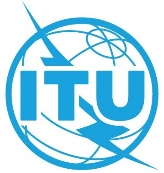 ПЛЕНАРНОЕ ЗАСЕДАНИЕДокумент 103-R27 сентября 2022 годаОригинал: английскийЗаписка Генерального секретаряЗаписка Генерального секретаряСТРУКТУРа ПОЛНОМОЧНОЙ КОНФЕРЕНЦИИ МСЭ 
(Бухарест, 2022 г.)СТРУКТУРа ПОЛНОМОЧНОЙ КОНФЕРЕНЦИИ МСЭ 
(Бухарест, 2022 г.)